«О внесении изменений и дополнений в Устав муниципального образования Кошки-Теняковское сельское поселение Буинского муниципального района Республики Татарстан»В целях приведения Устава муниципального образования Кошки-Теняковское сельское поселение Буинского муниципального района Республики Татарстан,  принятого Решением Кошки-Теняковского сельского Совета Буинского муниципального района Республики Татарстан от 01 июля 2015 года № 2-69,  в соответствии с действующим законодательством, руководствуясь ст. 44 Федерального закона от 6 октября 2003 года № 131-ФЗ «Об общих принципах организации местного самоуправления в Российской Федерации», Уставом муниципального образования Кошки-Теняковское сельское поселение Буинского муниципального района Республики Татарстан, Положением о проведении публичных слушаний в Кошки-Теняковском сельском поселении Буинского муниципального района Республики Татарстан, утвержденным Решением Кошки-Теняковского сельского Совета от «21» июня 2007 г. № 1-19, Совет Кошки-Теняковского сельского поселения Буинского муниципального района Республики Татарстан,РЕШИЛ:I. Внести в Устав муниципального образования Кошки-Теняковское сельское поселение Буинского муниципального района Республики Татарстан следующие изменения и дополнения: 1. В статье 1:изменить и изложить в следующей редакции:  «1. Муниципальное образование Кошки-Теняковское сельское поселение Буинского муниципального района Республики Татарстан наделено статусом сельского поселения.2. Официальное наименование муниципального образования - муниципальное образование Кошки-Теняковское сельское поселение Буинского муниципального района Республики Татарстан (далее по тексту – поселение).3. Муниципальное образование Кошки-Теняковское сельское поселение Буинского муниципального района Республики Татарстан входит в состав Буинского муниципального района Республики Татарстан.»;          2. В статье 5:          подпункт 7 пункта 1 изменить и изложить в следующей редакции:«7) обеспечение условий для развития на территории поселения физической культуры, школьного спорта и массового спорта, организация проведения официальных физкультурно-оздоровительных и спортивных мероприятий поселения;»;добавить пункт 16 и изложить его в следующей редакции:«16) создание условий для массового отдыха жителей поселения и организация обустройства мест массового отдыха населения, включая обеспечение свободного доступа граждан к водным объектам общего пользования и их береговым полосам.»;3. В статье 6:добавить пункт 14 и изложить его в следующей редакции:«14) осуществление мероприятий в сфере профилактики правонарушений, предусмотренных Федеральным законом "Об основах системы профилактики правонарушений в Российской Федерации".»;4. В статье 19:подпункт 4 пункта 3 изменить и изложить в следующей редакции:«4) вопросы о преобразовании района, за исключением случаев, если в соответствии со статьей 13 настоящего Федерального закона от 6 октября 2003 года № 131-ФЗ «Об общих принципах организации местного самоуправления в Российской Федерации» для преобразования района требуется получение согласия населения муниципального образования, выраженного путем голосования либо на сходах граждан.»; 5. В статье 28:пункт 5 изменить и изложить в следующей редакции:«5. Совет поселения имеет печать с изображением герба Буинского муниципального района Республики Татарстан для исполнения переданных государственных полномочий, бланки со своим наименованием.»;6. В статье 30:пункт 3 изменить и изложить в следующей редакции:  «3. Депутат, член выборного органа местного самоуправления, выборное должностное лицо местного самоуправления, иное лицо, замещающее муниципальную должность, должны соблюдать ограничения, запреты, исполнять обязанности, которые установлены Федеральным законом от 25 декабря 2008 года № 273-ФЗ "О противодействии коррупции" и другими федеральными законами. Полномочия депутата, члена выборного органа местного самоуправления, выборного должностного лица местного самоуправления, иного лица, замещающего муниципальную должность, прекращаются досрочно в случае несоблюдения ограничений, запретов, неисполнения обязанностей, установленных Федеральным законом от 25 декабря 2008 года № 273-ФЗ "О противодействии коррупции", Федеральным законом от 3 декабря 2012 года № 230-ФЗ "О контроле за соответствием расходов лиц, замещающих государственные должности, и иных лиц их доходам", Федеральным законом от 7 мая 2013 года № 79-ФЗ "О запрете отдельным категориям лиц открывать и иметь счета (вклады), хранить наличные денежные средства и ценности в иностранных банках, расположенных за пределами территории Российской Федерации, владеть и (или) пользоваться иностранными финансовыми инструментами".»; пункт 6 изменить и изложить в следующей редакции:6. Депутат, член выборного органа местного самоуправления, выборное должностное лицо местного самоуправления, иное лицо, замещающее муниципальную должность, должны соблюдать ограничения, запреты, исполнять обязанности, которые установлены Федеральным законом от 25 декабря 2008 года N 273-ФЗ "О противодействии коррупции" и другими федеральными законами. Полномочия депутата, члена выборного органа местного самоуправления, выборного должностного лица местного самоуправления, иного лица, замещающего муниципальную должность, прекращаются досрочно в случае несоблюдения ограничений, запретов, неисполнения обязанностей, установленных Федеральным законом от 25 декабря 2008 года N 273-ФЗ "О противодействии коррупции", Федеральным законом от 3 декабря 2012 года N 230-ФЗ "О контроле за соответствием расходов лиц, замещающих государственные должности, и иных лиц их доходам", Федеральным законом от 7 мая 2013 года N 79-ФЗ "О запрете отдельным категориям лиц открывать и иметь счета (вклады), хранить наличные денежные средства и ценности в иностранных банках, расположенных за пределами территории Российской Федерации, владеть и (или) пользоваться иностранными финансовыми инструментами".»; добавить пункт 7 и  изложить в следующей редакции:«7. Осуществляющие свои полномочия на постоянной основе депутат, член выборного органа местного самоуправления, выборное должностное лицо местного самоуправления не вправе:1) заниматься предпринимательской деятельностью лично или через доверенных лиц, а также участвовать в управлении хозяйствующим субъектом (за исключением жилищного, жилищно-строительного, гаражного кооперативов, садоводческого, огороднического, дачного потребительских кооперативов, товарищества собственников недвижимости и профсоюза, зарегистрированного в установленном порядке, совета муниципальных образований Республики Татарстан, иных объединений муниципальных образований), если иное не предусмотрено федеральными законами или если в порядке, установленном муниципальным правовым актом в соответствии с федеральными законами и законами Республики Татарстан, ему не поручено участвовать в управлении этой организацией; 2) заниматься иной оплачиваемой деятельностью, за исключением преподавательской, научной и иной творческой деятельности. При этом преподавательская, научная и иная творческая деятельность не может финансироваться исключительно за счет средств иностранных государств, международных и иностранных организаций, иностранных граждан и лиц без гражданства, если иное не предусмотрено международным договором Российской Федерации или законодательством Российской Федерации;3) входить в состав органов управления, попечительских или наблюдательных советов, иных органов иностранных некоммерческих неправительственных организаций и действующих на территории Российской Федерации их структурных подразделений, если иное не предусмотрено международным договором Российской Федерации или законодательством Российской Федерации.»;добавить пункт 8 и  изложить в следующей редакции:«8. Депутат, член выборного органа местного самоуправления, выборное должностное лицо местного самоуправления, осуществляющие полномочия на постоянной основе, не могут участвовать в качестве защитника или представителя (кроме случаев законного представительства) по гражданскому, административному или уголовному делу либо делу об административном правонарушении.»;7. В статье 40:добавить п. 1.1. и изложить его в следующей редакции:«1.1. Полномочия депутата, члена выборного органа местного самоуправления, выборного должностного лица местного самоуправления, иного лица, замещающего муниципальную должность, прекращаются досрочно в случае несоблюдения ограничений, установленных Федеральным законом от 6 октября 2003 года «Об общих принципах организации местного самоуправления в Российской Федерации».»;8. В статье 41:пункт 2 изменить и изложить его в следующей редакции:«2. Глава поселения избирается Советом поселения и является его председателем с правом решающего голоса.»;9. В статье 43:добавить пункт 6 и изложить его в следующей редакции:«6. Глава поселения не может участвовать в качестве защитника или представителя (кроме случаев законного представительства) по гражданскому, административному или уголовному делу либо делу об административном правонарушении.»;10. В статье 46:добавить пункт 4 изменить и изложить его в следующей редакции:«4. В случае, если избранный Советом поселения Глава поселения, полномочия которого прекращены досрочно на основании решения Совета поселения об удалении его в отставку, обжалует в судебном порядке указанное решение, Совет поселения не вправе принимать решение об избрании Главы поселения до вступления решения суда в законную силу.»;11. В статье 47:пункт 4 изменить и изложить его в следующей редакции:«4. Исполнительный комитет поселения имеет печать, бланки с изображением герба Буинского муниципального района Республики Татарстан и со своим наименованием, а также круглую печать с изображением герба Российской Федерации для осуществления переданных ему полномочий на государственную регистрацию актов гражданского состояния и совершения нотариальных действий.»; 12. В статье 49:абзац 2 пункта 4) изменить и изложить в следующей редакции:«- обеспечивает условия для развития на территории поселения физической культуры, школьного спорта и массового спорта, организацию проведения официальных физкультурно-оздоровительных и спортивных мероприятий поселения;»;13. В статье 57:добавить пункт 2 и изложить его в следующей редакции:«2. Главе поселения, заместителю Главы поселения и депутатам Совета поселения, работающим на постоянной основе, предоставляется ежегодный основной оплачиваемый отпуск продолжительностью 35 календарных дней.»;14. В статье 58:изменить и изложить в следующей редакции: «1. Депутату Совета поселения, работающему на не освобожденной основе, за время участия в заседаниях Совета поселения и его органов, выполнения поручений Совета поселения может выплачиваться денежная компенсация и иные выплаты, предусмотренные действующим законодательством. 2. Заместителю главы поселения, осуществляющему свои полномочия на неосвобожденной основе, при исполнении обязанностей Главы поселения в случаях, предусмотренных настоящим Уставом, выплачивается вознаграждение в размере 90% ежемесячного денежного вознаграждения Главы поселения.3. Членам ревизионной комиссии поселения и избирательной комиссии поселения за время участия в работе этих органов может выплачиваться денежная компенсация в соответствии с законодательством, решениями Совета поселения.»;15. В статье 67:пункт 1 изменить и изложить в следующей редакции:«1. Органы и должностные лица местного самоуправления поселения во исполнение возложенных на них полномочий издают следующие муниципальные правовые акты:1) Совет поселения - решения Совета поселения;2) Глава поселения - постановления и распоряжения Главы поселения;3) Исполнительный комитет поселения – постановления и распоряжения.»;16. В статье 79:пункт 2 изменить и изложить в следующей редакции:«2. Проект бюджета поселения, решение Совета поселения об утверждении бюджета поселения, годовой отчет о его исполнении, ежеквартальные сведения о ходе исполнения бюджета поселения и о численности муниципальных служащих органов местного самоуправления, работников муниципальных учреждений с указанием фактических расходов на оплату их труда подлежат официальному опубликованию (обнародованию).».III. Одобрить новую редакцию измененных положений Устава муниципального образования Кошки-Теняковское  сельское поселение Буинского муниципального района Республики Татарстан, принятого Решением Совета Кошки-Теняковского сельского поселения Буинского муниципального района Республики Татарстан № 1-69 от 01.07.2015 года. IV. Главе муниципального образования Кошки-Теняковское сельское поселение Буинского муниципального района Республики Татарстан в порядке, установленном Федеральным законом от 21.07.2005 года № 97-ФЗ «О государственной регистрации уставов муниципальных образований», представить настоящее решение на государственную регистрацию.V. Настоящее решение вступает в силу со дня его официального опубликования на Официальном портале правовой информации Республики Татарстан в информационно-коммуникационной сети интернет, осуществленного после его государственной регистрации. VI. Контроль за исполнением настоящего решения оставляю за собой.Глава Кошки-Теняковского  сельского поселенияБуинского муниципального района РТ,председатель Совета Кошки-Теняковского  сельского поселенияБуинского муниципального района РТ                                   А.В. СтрелковРЕСПУБЛИКА ТАТАРСТАНБУИНСКИЙ  МУНИЦИПАЛЬНЫЙ  РАЙОНСОВЕТ КОШКИ-ТЕНЯКОВСКОГОСЕЛЬСКОГО ПОСЕЛЕНИЯ                                                                                                                                                                                                        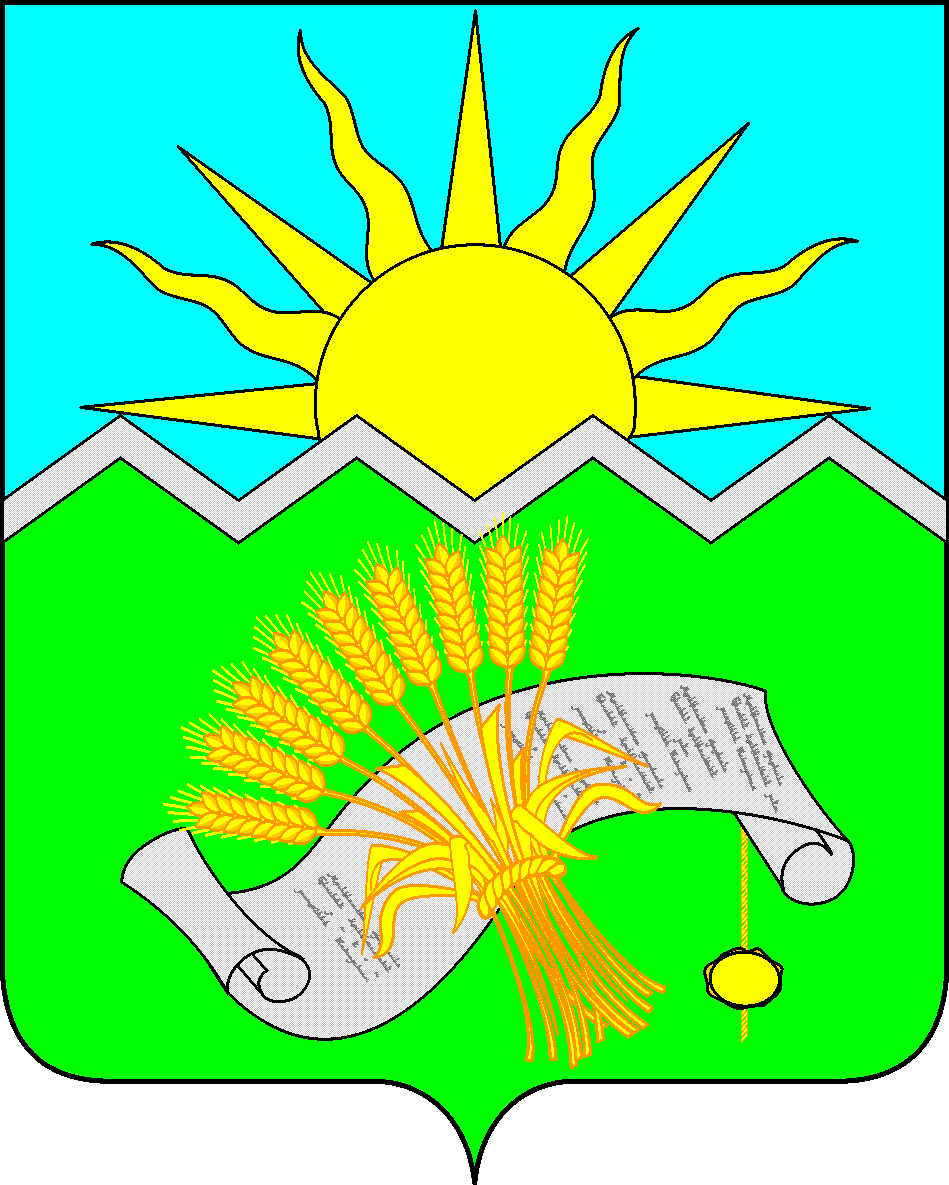     ТАТАРСТАН         РЕСПУБЛИКАСЫБУА МУНИЦИПАЛЬ РАЙОНЫКҮШКЕ АВЫЛ ЖИРЛЕГЕ СОВЕТЫРЕШЕНИЕ01.07.2016 года                                                          РЕШЕНИЕ01.07.2016 года                                                          КАРАР№15-1КАРАР№15-1